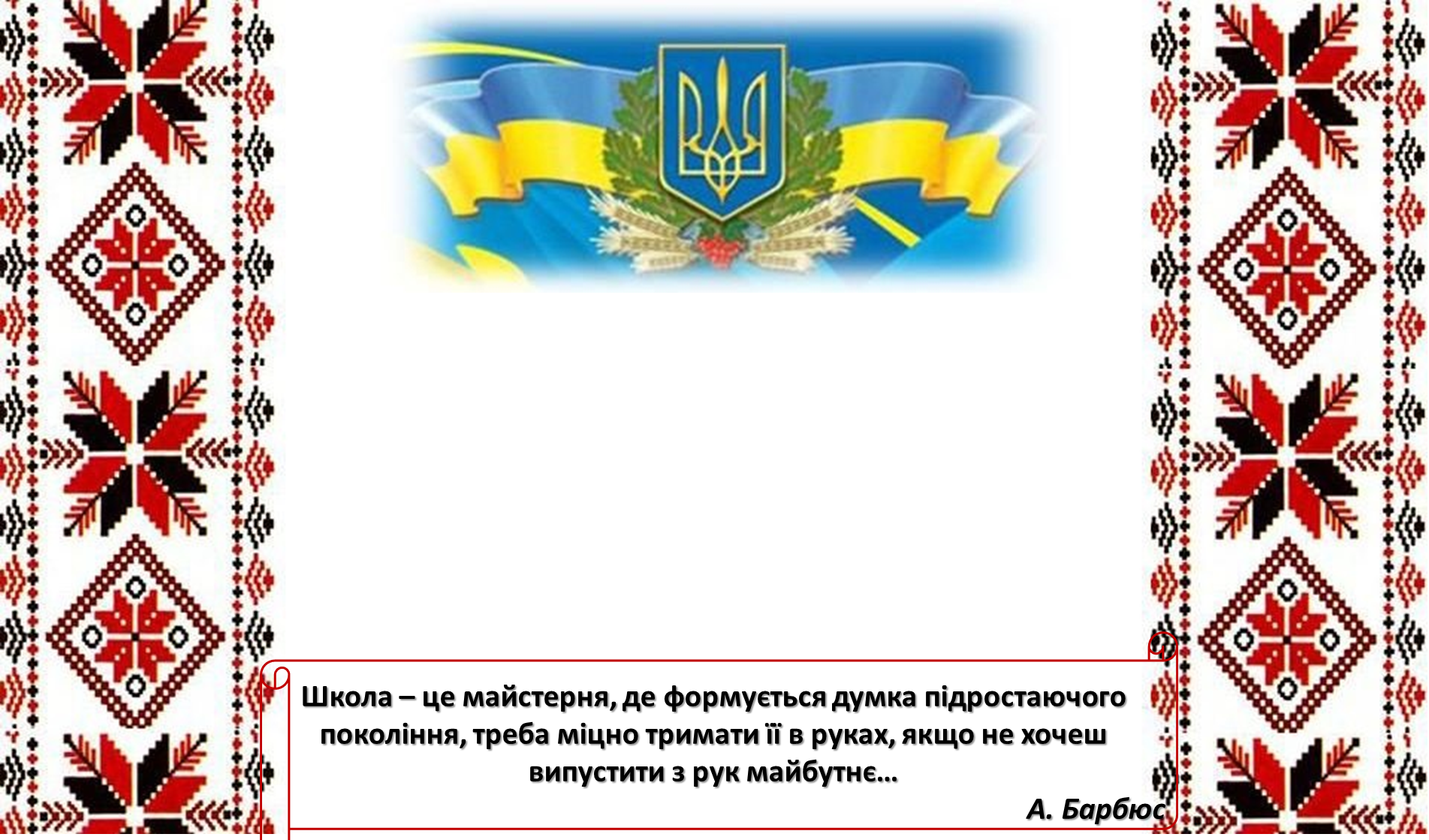 Шановні колеги, батьки, учні!У відповідності до функціональних обов’язків та на виконання п. 3 наказу Міністерства освіти і науки України від 28.01.2005 № 55 «Про запровадження звітування керівників дошкільних, загальноосвітніх та професійно-технічних навчальних закладів», керуючись Примірним положенням про порядок звітування керівників дошкільних, загальноосвітніх та професійно-технічних навчальних закладів про свою діяльність перед педагогічним колективом та громадськістю, затвердженим наказом Міністерства освіти і науки України від 23.03.2005 № 178, з метою подальшого утвердження відкритої, демократичної, державно-громадської системи управління освітою, запровадження колегіальної етики управлінської діяльності у школі, що базується на принципах взаємоповаги та позитивної мотивації, представляю Вашій увазі звіт про свою діяльність у 2022-2023 навчальному році. У своїй діяльності протягом звітного періоду я як директор закладу освіти керувалася посадовими обов’язками, основними нормативно-правовими документами, які регламентують роботу навчального закладу: Конституцією України, Законами України «Про освіту», «Про повну загальну середню освіту», «Про основні засади мовної політики в Україні», Статутом школи та чинними нормативно-правовими документами у галузі освіти. Заклад освіти заснований на праві комунальної власності.Засновником Закладу є Хмельницька міська рада . Органом управління Закладу є  Департамент освіти і наукиГоловною метою Закладу є забезпечення реалізації прав громадян на здобуття  початкової, базової та повної загальної  середньої освіти. Головними завданнями Закладу є:створення умов для здобуття початкової, базової та повної загальної  середньої освіти на рівні не нижчому від Державних стандартів;виховання морально і фізично здорового покоління;розвиток природних позитивних нахилів, здібностей та обдарованості, творчого мислення, потреб і вміння самовдосконалюватися;формування громадянської позиції, власної гідності, готовності до трудової діяльності, відповідальності за свої дії;виховання шанобливого ставлення до родини, поваги до народних традицій і звичаїв української нації, державної мови, національних цінностей;виховання свідомого ставлення до свого здоров’я як найвищої соціальної цінності.Заклад у своїй діяльності керується Конституцією України, законами України «Про освіту», «Про повну загальну середню освіту», іншими законодавчими актами Верховної Ради України, указами Президента України,    постановами Кабінету Міністрів України, наказами  Міністерства освіти і науки України, інших органів центральної виконавчої влади, рішеннями місцевих органів влади та органів місцевого самоврядування, власним Статутом.Робота педагогічного колективу в 2022-2023 н. р. була спрямована на реалізацію Стратегії розвитку закладу освіти. Основними стратегічними напрямками роботи ЗЗСО є:1. Освітнє середовище. Система збереження та зміцнення здоров’я учня та вчителя. Якість організації освітнього процесу, вдосконалення інформаційного простору. Безпечна школа. Попередження булінгу.2. Система оцінювання здобувачів освіти. Забезпечення виконання Державних стандартів – якість освіти. Задоволення освітніх потреб. 3. Педагогічна діяльність. Методичне і кадрове забезпечення. Реалізація Концепції НУШ.4. Управлінські процеси. Партнерство в освіті. Формування іміджу закладу освіти. Розбудова громадсько-активного освітнього закладу. Матеріально-технічне забезпечення.РОЗДІЛ І. ОСВІТНЄ СЕРЕДОВИЩЕ ЗАКЛАДУ ОСВІТИЯкість організації освітнього процесу, вдосконалення інформаційного просторуОсвітній  процес у закладі освіти розпочався відповідно до структури навчального року  з 01 вересня 2022 року по 31 травня 2023 року. Навчальні заняття організовані відповідно до розкладу занять, затвердженого директором  освітнього закладу. Організація навчання у 1-4 класах, 5-11 класах здійснювалась  за  освітніми програмами та типовими навчальними планами. Кількісний склад працівників закладу освіти становить  23 педагогічних працівників та 15технічних.Серед  23 учителів:17  –  мають кваліфікаційну категорію «спеціаліст вищої категорії», що становить 74%;2 – «спеціаліст першої категорії» - 8% ;1  – «спеціаліст другої категорії» - 4 %;3  – «спеціаліст» - 14%;3  – вчителі – педагогічне звання «вчитель-методист»;10  – звання «старший учитель»;1  – середня спеціальна освіта;0  – неповна вища освіта.У закладі освіти працюють всі вчителі за фахом. Наступного навчального року заклад освіти потребуватиме вчителя образотворчого мистецтва (6 год.), вчителя географії (9 год.), вчителя української мови (9 год.), прибиральниці службових приміщень (1 ставка).Створено належні  умови для варіативності навчання і вжиті заходи щодо її впровадження у навчальний процес. Освітній процес у 2022/2023 навчальному році був організований з метою забезпечення оптимальних умов для фізичного, інтелектуального, психологічного і соціального розвитку особистості школярів, досягнення ними рівня, що відповідає потенційним можливостям, пізнавальним інтересам і здібностям учнів. Реалізація інваріантної та варіативної складових  навчального плану здійснювалась за  програмами, затвердженими Міністерством освіти і науки України. Варіативна частина робочого навчального плану в 2022/2023 н. р. була спланована враховуючи побажання учнів, запитів батьків, кадрове та навчально-методичне забезпечення. Години варіативної складової використані для поглибленого та допрофільного навчання, курсів за вибором з метою надання якісної освіти. Загальна кількість годин на варіативну складову становить 25 годин. Початкова школа забезпечує становлення особистості дитини, її інтелектуальний, соціальний, фізичний розвиток. Пріоритетом у початковій школі є розвиваючі функції. Так у 1 класах введено додаткову годину для  української мови. Основна школа дає базову середню освіту, що є фундаментом загальноосвітньої підготовки дітей, готує до форм подальшого навчання. Саме тому протягом 2022/2023 навчальному році були введені додаткові години для підсилення вивчення окремих предметівОдним із шляхів поліпшення якості освіти, виховання особистості, здатної до самореалізації, професійного зростання й мобільності в умовах сучасного суспільства є впровадження  вивчення профільних предметів в старшій школі. Так у 10-11 класах запроваджено вивчення української мови як профільного предмета. У 2022/203 навчальному році проведено комплекс заходів щодо роботи з учнями допрофільних та вибору профільних предметів: робота психолога (діагностика) з виявлення нахилів підлітків;вироблення шкільними методичними об’єднаннями та кафедрами пропозицій щодо планування, факультативів курсів за вибором у профільних і допрофільних класах;батьківські збори 7, 8, 9 класів за участю директора, класних керівників, батьків (дистанційно).Мережа класівАдміністрацією  та педагогічним колективом закладу освіти проведено певну роботу щодо збереження й розвитку  шкільної  мережі. Проектна потужність закладу освіти  – 360 учні.У закладі навчається 174 учнів.Кількість класів: 11Середня наповнюваність класів у 2022-2023 навчальному році становить 18 учні. Основними заходами зі збереження контингенту учнів у 2022/2023 навчальному році були:організація обліку дітей та підлітків  на території обслуговування;спільна робота з ЗДО;контроль відвідування учнями навчальних занять;організація навчання за інклюзивною формою;функціонування гуртків;індивідуальна робота з учнями та батьками;надання закладом якісної освіти.Аналіз руху учнівАналіз причин руху учнів свідчить, що вибуття учнів зумовлені зміною місця мешкання родини або пов’язані з переїздами.Основними напрямами роботи щодо забезпечення  соціальної підтримки дітей пільгових категорій є виявлення, облік і створення умов для їхнього навчання, виховання й розвитку.Право громадян на доступну освіту реалізується шляхом запровадження різних форм навчання, однією з яких є навчання за інклюзивною формою. Протягом 2022/2023 навчального року у закладі освіти, відповідно до заяв батьків та висновку ІРЦ, було організовано інклюзивне навчання у 3класі – 1 учениця, в 5 класі – 1 учениця, у 7 класі – 1 учень. Організовано роботу з  трьома асистентами вчителів.  Вони пройшли курсову  перепідготовку. На початок навчального року  для учнів з особливими потребами  розроблено індивідуальну програму розвитку за участю батьків, класних керівників, психолога. ІПР протягом року переглядалася, доповнювалася відповідно до можливостей та розвитку дітей.    За висновками  ПМПК  введено корекційно-розвиткові заняття з розвитку мовлення, соціально-побутового орієнтування, .У закладі обладнано 23 навчальних кабінети та класних кімнат. До послуг учнів спортивна зали, бібліотека, 2 комп’ютерних класи, майстерня, їдальня, медичний кабінет, спортивний майданчик.Кабінети інформатики, бібліотека, адміністративні кабінети забезпечені комп’ютерами та мультимедійним обладнанням. Створена локальна мережа Internet. Класні кімнати для 1-4 класів, які навчаються за програмою Нової української школи, забезпечено комп’ютерами, телевізорами, принтерами, ламінаторами та необхідним навчальним обладнанням. Усі наявні у закладі комп’ютери підключені до мережі (100 Мбіт/с), наявна мережа Wi-Fi.Для задоволення освітніх запитів дітей та учнівської молоді в закладі функціонує 3 гуртки «Дзюдо», «Юні українознавці», «Туристсько-краєзнавчий гурток», які дають можливість всебічного розвитку дітей. Працює  автономна  котельня. Тепловий режим  під час опалювального сезону - в межах норми.Стратегія розвитку закладу зумовлена якісним оновленням змісту освіти, що полягає в необхідності привести її у відповідність із світовими стандартами, потребами сучасного життя, запитами суспільства щодо надання якісних освітніх послуг.В 2022-2023 н. р. шкільна освіта постала перед новими викликами: пандемія коронавірусу та війна. В таких умовах освітній процес організовано за очною формою, так як обладнано найпростіші укриття. Дистанційне навчання для учнів, які перебувають за кордоном відбувалося з використанням платформ та інструментів  дистанційного навчання.  В своїй діяльності педагогічні працівники та учні закладу освіти використовували наступні освітні платформи та інструменти: Google Classroom, , «На урок», «Всеосвіта»,  «Всеукраїнська школа онлайн».Організація підвезення учнів Підвезення відсутнєВажливим аспектом збереження здоров’я учнів є створення умов для раціонального збалансованого харчування дітей протягом часу перебування у закладі. Організація харчування учнів закладу регламентується законами України «Про освіту», «Про загальну середню освіту», «Про охорону дитинства», Постановою Кабінету Міністрів України «Про затвердження норм харчування у навчальних та оздоровчих закладах» (зі змінами та доповненнями, затвердженими Постановою Кабінету Міністрів України), іншими нормативними документами.У закладі є  їдальня на 80 посадкових місць. Вартість харчування учнів початкових класів становить 27 грн (кошти місцевого бюджету), учнів 5-11 класів -27 грн. (батьківські кошти).Згідно з вищезазначеними документами та затвердженого перспективного меню  для учнів 1-4 класів  забезпечено сніданками, учні 5-11 класів – одноразовим гарячим харчуванням.  Гаряче харчування  учнів відбувається згідно графіку у їдальні. За необхідності, діти забезпечуються дієтичним харчуванням. Щоденний контроль за організацією харчування учнів 1-11 класів здійснюється медичною сестрою, черговим адміністратором та класним керівником. Звільнення дітей пільгових категорії від сплати за харчування здійснюється відповідно до рішення сесії Хмельницької міської ради.Навчальний заклад укомплектований штатом кухарів та підсобним робітником. Поточні ремонти у приміщеннях їдальні та харчоблоку, ремонт та заміна технологічного обладнання, заміна посуду здійснювалася за рахунок бюджетних коштів. Протягом року радою закладу, здійснювалися перевірки організації та якості харчування.Необхідними складовими процесу організації харчування у закладі  є:- видання відповідних наказів;- затвердження списку дітей пільгової категорії;- відпрацювання режиму і графіка харчування дітей;- приймання продуктів харчування і продовольчої сировини гарантованої якості;- складання меню-розкладу;- виготовлення страв;- проведення реалізації готових страв;- ведення обліку дітей, які отримують безкоштовне гаряче харчування, а також гаряче харчування за кошти батьків; дітей , які потребують дієтичного харчування;- контроль за харчуванням з боку адміністрації, класних керівників, батьків учнів;- інформування батьків  під час проведення батьківських зборів про організацію харчування дітей у закладі.Продукти харчування  та продовольча сировина надходять  до навчального  закладу разом із супровідними документами, які свідчать про їх походження та якість (накладні, сертифікати відповідності, висновки санітарно-епідеміологічного експертизи). Облік дітей, охоплених безкоштовним харчуванням, та за кошти батьків здійснюється класними керівниками, які вчасно повідомляють про наявність учнів особу, відповідальну за організацію харчування. В шкільній їдальні не допускається використання продуктів харчування без відповідного сертифікату якості; реалізація страв та виробів, продуктів харчування, які не допускаються в дитячому харчуванні, використання обладнання та інвентарю  не за призначенням. Обов’язково в закладі ведеться щоденний облік харчування дітей за бюджетні кошти та батьківські кошти, згідно акту та журналу обліку харчування.Освітнє середовище вдосконалювалось відповідно Концепції НУШ. Протягом навчального року виконувались основні завдання Стратегії щодо вдосконалення освітнього середовища:- забезпечувалась відповідність освітнього середовища (внутрішніх туалетів, вентиляційного, питного режимів, режиму освітлення) Санітарному регламенту;- вдосконалювалось медичне обслуговування учнів відповідно розробленого Положення; - облаштовано медичний кабінет, забезпечено необхідний перелік медичних засобів;- організовано  практичні заняття з надання домедичної допомоги для учнів і вчителів, тренінги з дій у надзвичайних ситуаціях;- створено безпечний єдиний інформаційний простір відповідно Стратегії розвитку закладу освіти на 2022-2027 рр.;- посилено роль шкільної бібліотеки як інформаційно-ресурсного центру, створено мотиваційний простір;- максимально використовується наявна спортивна база школи, ефективно використовується у вільний час учнів для організації рухової активності;- з вересня 2022 внесено істотні зміни  в організацію харчування – оновлено повністю меню за вимогами здорового харчування;- виховну роботу організовувати відповідно програми «Цінності НУШ» в початковій школі та основні орієнтири виховання у 5-11 класах.В закладі створюється мотивуючий до навчання простір. Облаштовуються ігрові куточки в шкільному подвір’ї, в коридорі 1 поверху. Виконано мотивуючі сюжети на асфальті шкільного двору, в класних кімнатах, коридорі. Виготовлено вказівники руху під час евакуації з приміщення та руху для дотримання дистанції  під час карантину. Придбано світильник для шкільного двору. Заклад забезпечено миючими, дезінфікуючими засобами, безконтактним термометром. Частково замінено люмінесцентні лампи на енергозберігаючі. Облаштовано відповідно вимог Санітарного регламенту санітарні кімнати. Виділено місця для  переодягання дітей початкової школи.Медична сестра здійснює медичне обслуговування учнів та вихованців, медико-педагогічний контроль за уроками фізкультури. Проводить тренінги для учасників освітнього процесу з надання долікарської допомоги.Заклад забезпечено інформаційними матеріалами щодо правил поводження під час адаптивного карантину.Забезпечено обізнаність учнів з правилами поведінки в надзвичайних ситуаціях. Проведено об’єктові тренування, тренінги з використання вогнегасників. Відповідно вимог забезпечено архітектурну доступність до школи, побудовано пандус.Система збереження та зміцнення здоров’я учня та вчителяРобота освітнього  закладу із запобігання дитячому травматизму упродовж 2022/2023 навчального року здійснювалась відповідно  до законодавства.У 2022/2023 навчальному році питання збереження життя і здоров’я учнів та запобігання випадкам дитячого травматизму розглядалося на засіданнях педагогічної ради, ради школи, інструктивно-методичних нарадах при директорові, засіданнях шкільних методичних об’єднань класних керівників, батьківських зборах тощо.У навчальному закладі наявна система профілактичної роботи з цих питань, яка включає в себе комплекси занять за розділами, які учні вивчають на уроках з «Основ здоров’я» та на годинах спілкування. Упродовж навчального року проводились Дні безпеки, лекції, турніри та інші заходи з питань запобігання різних видів дитячого травматизму згідно з планами виховної роботи.  В навчальному закладі  оформлені стенди з попередження дитячого травматизму. На кожному поверсі розташований план евакуації на випадок пожежі або інших стихійних лих. Стан роботи з охорони праці, техніки безпеки, виробничої санітарії під час освітнього процесу в закладі освіти у 2022/2023 навчальному році знаходився під щоденним контролем адміністрації закладу освіти.У класних журналах 1-11-х класів були відведені окремі сторінки для бесід із правил дорожнього руху, правил протипожежної безпеки, з профілактики отруєння, правил безпеки при користуванні газом, правил безпеки з користування електроприладами, правил безпеки з вибухонебезпечними предметами, правил безпеки на воді та інші виховні заходи з попередження усіх видів дитячого травматизму.	Учителями проводилися інструктажі з безпеки життєдіяльності, що зафіксовано в окремих журналах на уроках фізичної культури, трудового навчання, фізики, хімії, інформатики, біології, під час прогулянок, екскурсій; бесіди з попередження усіх видів дитячого травматизму перед виходом на осінні, зимові та літні канікули.Аналізуючи наслідки травматизму серед учнів за 2022/2023 навчальний рік, ми  можемо стверджувати, що  випадки травм знизилися. З вересня 2022 по червень 2023 року було зафіксовано 3 випадки травм під час освітнього процесу та 10 - побутового характеру.  У 2023/2024 навчальному році педагогічному колективу необхідно продовжити систематичну роз’яснювальну роботу з питань попередження дитячого травматизму та контроль за поведінкою учнів на перервах та під час екскурсій.РОЗДІЛ ІІ. СИСТЕМА ОЦІНЮВАННЯ ЗДОБУВАЧІВ ОСВІТИСтратегічна ціль: СПРАВЕДЛИВЕ І ОБ’ЄКТИВНЕ ОЦІНЮВАННЯПрагнемо, щоб здобувачі освіти та їхні батьки вважали, що оцінювання результатів навчання учнів у закладі освіти є справедливим і об’єктивним. Педагогічні працівники в усній формі, на сайті закладу, на інформаційних стендах у навчальних кабінетах та інших приміщеннях закладу знайомили учасників освітнього процесу з критеріями оцінювання. Учні залучаються до спільного розроблення критеріїв оцінювання їхньої діяльності. Система оцінювання в закладі освіти ґрунтується на компетентнісному підході. Учителі  розробляють компетентнісні завдання для проведення оцінювання, застосовують формувальне оцінювання, що передбачає відстеження індивідуального поступу учня, практикують само та взаємооцінювання. Педагоги застосовують формувальне оцінювання: систематично відстежують та відображають розвиток, процеси навчання і результати навчання кожного учня, регулярно надають учням ефективний зворотний зв’язок щодо їхньої роботи. Результати незалежного оцінювання, зовнішніх та внутрішніх моніторингів корелюємо із результатами підсумкового семестрового та річного оцінювання.Упровадження педагогіки партнерства, компетентнісного й інтегративного підходів в освітній процес передбачає активне включення дітей в організацію навчання. Компетентнісне навчання вимагає нових підходів до оцінювання. Орієнтирами для спостереження та оцінювання є вимоги до обов’язкових результатів навчання та компетентностей учнів.Навчальні досягнення здобувачів у 1-4 класах підлягають вербальному, формувальному оцінюванню та рівневому оцінюванню.Основними видами оцінювання здобувачів освіти є вхідний контроль (проведено у вересні), поточне та підсумкове (тематичне, семестрове, річне). В цьому навчальному році в зв’язку з воєнним часом всі здобувачі освіти були звільнені від проходження  ДПА.У закладі освіти використовується поточний контроль шляхом виконання різних видів завдань, передбачених навчальною програмою, у тому числі для самостійної та індивідуальної роботи здобувачів освіти протягом семестру. Поточний контроль здійснюється під час проведення практичних та лабораторних занять, а також за результатами перевірки контрольних, самостійних робіт, індивідуальних завдань тощо.Згідно з річним планом роботи  освітнього закладу  на 2022/2023 навчальний рік заступником директора з навчально-виховної роботи Юрковським П.В. було проведено аналіз досягнень учнів 1-4, 5-11-х класів за 2022/2023 навчальний рік.За підсумками аналізу навчальних досягнень 2022/2023 навчального року із 174  учнів 1- 11 класів:-   70 учнів 1-4  класів  оцінені вербально і оформлені свідоцтва досягнень;-  70 учнів переведено на наступний рік навчання;-  0 учні закінчили навчання за інклюзивною  формою;-   3 учнів нагороджено Похвальними листами «За високі досягнення у навчанні»;- не атестованих учнів немає.Результати  річного  оцінювання  знань  здобувачів освіти освітнього закладу   наведено  в  таблиці:Проаналізувавши стан успішності учнів окремо по класах, робимо висновок, що в кожному класі є резерв учнів, які б могли досягти свого основного рівня. 	З учнями, які мають бали початкового рівня за результатами річного оцінювання були проведені такі види роботи: індивідуальні бесіди з учнями та їх батьками, додаткові заняття з предметів, індивідуальні завдання. Розглядалось це питання на нараді при директорові й на засіданнях методичних об’єднань, з’ясовувались причини слабкої успішності учнів. Серед них були названі такі:відсутня система роботи із слабо встигаючими учнями й учнями, які пропускають заняття через хворобу,недостатній зв’язок учителів із батьками.Стратегічна ціль: ЕФЕКТИВНИЙ ВНУТРІШНІЙ МОНІТОРИНГЗдійснення внутрішнього моніторингу для дослідження стану і результатів навчання здобувачів освіти здійснюватиметься відповідно типового Положення про внутрішній моніторинг. Систематично (згідно графіків) проводяться моніторинги результатів навчання здобувачів освіти з усіх навчальних предметів (курсів) освітніх галузей згідно плану роботи освітнього закладу. За результатами моніторингів здійснюється  аналіз результатів навчання здобувачів освіти, визначаються чинники впливу на отриманий результат, приймаються рішення щодо їх коригування. Ефективність застосованих заходів регулярно оцінюється на всіх рівнях управління освітніми процесами. Критерії оцінювання, система оцінювання навчальних досягнень вдосконалюються, впроваджується елементи  формувального оцінювання в 5-11 класах, враховується індивідуальний поступ учня,  здобувачі знань залучаються до розроблення критеріїв, самооцінювання та взаємооцінювання. Стратегічна ціль: ВІДПОВІДАЛЬНЕ СТАВЛЕННЯ ДО НАВЧАННЯНа  сучасному  етапі  розвитку  України,  коли  існує  пряма  загроза денаціоналізації,  втрати  державної  незалежності  та  потрапляння  у  сферу впливу  іншої  держави,  виникає  нагальна  необхідність  переосмислення зробленого  і  здійснення  системних  заходів,  спрямованих  на  посилення патріотичного виховання  молоді – формування нового українця, що діє на основі національних та європейських цінностей:повага до національних символів (Герба, Прапора, Гімну України);участь у громадсько-політичному житті країни;повага до прав людини;верховенство права;толерантне  ставлення  до  цінностей  і  переконань  представників  іншої культури, а також до регіональних та національно-мовних особливостей;рівність усіх перед законом;готовність захищати суверенітет і територіальну цілісність України.Тобто провідне місце у виховання сучасної молоді займає саме громадянська освіта та патріотичне виховання.На виконання Основних орієнтирів виховання учнів 1-11 класів загальноосвітніх навчальних закладів України (наказ МОНМСУ від 31.10.2011 № 1243), згідно з річним планом роботи закладу освіти педагогічний колектив у 2022/2023 навчальному році створював сприятливі умови поліпшення рівня виховного процесу, працював над впровадженням проблеми «Формування компетентної особистості в умовах сучасної школи через вивчення системи духовно-моральних та культурних цінностей українського народу».Виховна робота з учнями була проведена за такими орієнтирами:-  фізичне здоров’я дитини – здоров’я нації; -  виховання та розвиток особистості дитини; -  громадянське виховання; - родинно-сімейне виховання; - трудове виховання; - художньо-естетичне виховання; - морально-правове виховання; - екологічне виховання; - формування здорового способу життя; - превентивне виховання. Пріоритетними напрямками виховної роботи були національно-патріотичне виховання та духовний розвиток дитини.Проблеми, над вирішенням яких працює педагогічний колектив закладу освіти:формування здоров'язбережувальної компетентності учнів;розвиток дієвого учнівського самоврядування;впровадження кращого педагогічного досвіду;використанням інноваційних технологій в організації виховного процесу;стимулювання лідерства поряд із формуванням умінь колективної праці;створення ситуації успіху;реалізація проектів різних рівнів;поліпшення матеріально-технічної бази для реалізації виховних завдань.Для узагальнення різних видів контролю за станом виховної роботи використовуються такі форми: накази, індивідуальні бесіди, винесення відповідних питань на нараду при директорові, на засідання педагогічної ради, методичного об'єднання та наради класних керівників. Питання виховної діяльності заслуховувалися на засіданнях педагогічної ради.Підвищення професійного, методичного рівня класних керівників здійснювалося через різні форми методичної роботи, зокрема в межах роботи методичного об’єднання класних керівників (керівник Бобель В.О., педагогічний стаж 34 років). Методичне об’єднання працює над проблемною темою «Формування компетентної особистості в умовах сучасної школи через вивчення системи духовно – моральних цінностей українського народу». Робота методичного об’єднання включає в себе питання організації навчально-виховного процесу, практичні заняття, ознайомлення з нормативними документами, взаємовідвідування виховних заходівДіяльність методоб’єднання класних керівників 1-11 класів була спрямована на реалізацію головної мети: створення шкільного соціально-культурного освітнього середовища, яке сприяє розвитку інтелектуальних здібностей, зміцненню фізичного та духовного здоров’я, формуванню навичок здорового способу життя у вихованців.Класні керівники працювали за індивідуальними планами, змістовна наповнюваність яких відповідала віковим особливостям учнів і булла спрямована на  виховання у них ціннісного ставлення до себе, родини, людей, до праці, до природи, до культури і мистецтва, ставлення до держави.	Освітній процес   організовано  відповідно   до  навчального   плану  на  2022/2023 навчальний  рік  та    плану  роботи  школи. Робота закладу здійснювалася згідно з чинним законодавством і спрямовувалася на виконання основних завдань і положень законів України «Про освіту», «Про повну загальну середню освіту». «Про охорону дитинства», «Про забезпечення організаційно - правових умов соціального захисту дітей - сиріт та дітей,  позбавлених батьківського піклування»,  Положення про дитячі будинки та школи-інтернати, Положення про спеціальну загальноосвітню школу (школу-інтернат) для дітей, які потребують корекції фізичного та (або) розумового розвитку, Національній стратегії у сфері прав людини, Концепції розвитку громадянської освіти на 2020-2024 роки.Педагогічний колектив в своїй діяльності керувався Основними  орієнтирами  учнів в закладі освіти, які включають залучення школярів до різних форм творчої та суспільно – корисної   діяльності, зокрема: пізнавальної, оздоровчої, трудової, художньо – естетичної, спортивної, пропагандистської, ігрової, культурної, екологічної, що організовуються у позакласний час.Здійснюється моніторингова діяльність за такими напрямами:відвідування учнями закладу освіти;участь учнів у загальношкільних заходах;рівень вихованості учнів, які належать до «групи ризику»;соціальний паспорт закладу освіти;діяльність класних керівників;стан здоров'я учнів за медичними картами;рівень фізичної підготовки учнів;реалізація заходів, спрямованих на збереження здоров'я школярів;стан психічного здоров'я та розвитку можливостей кожної дитини;виявлення учнями турботи про своє здоров'я;ефективність організації виховних заходів;реалізація заходів, спрямованих на формування системи цінностей.Виховна діяльність проводилася за основними напрямками  у вихованні підростаючого покоління:   - ціннісне ставлення до суспільства і держави   -  ціннісне ставлення до праці   - ціннісне ставлення до природи   - ціннісне ставлення до мистецтва   - ціннісне ставлення до людей   - ціннісне ставлення до себе В основу організації системи виховної роботи навчального закладу покладено Програму «Основні орієнтири виховання учнів 1-11 класів», Концепцію національно-патріотичного виховання учнівської молоді, взаємодію МАН, широкої мережі гуртків, факультативів, спортивних секцій, учнівського самоврядування.	Серед проведених традиційних шкільних заходів є: День знань (01.09), Міжнародний день грамотності (08.09), День фізичної культури і спорту в рамках якого проведено лінійку до відкриття Олімпійського тижня, Олімпійські уроки, виставку малюнків та флешмоб (10.09), виставка квіткових та овочевих композицій «Дари щедрої осені» (17.09), флешмоб «Голуб миру» до Міжнародного дня Миру (21.09), загальношкільні заходи до Дня працівників освіти (01.10), День людей похилого віку (01.10), урочистий захід до Дня Захисника України, привітання воїнів АТО, конкурс малюнків (12.10), літературно-музична композиція до Дня української писемності та мови (09.11), урочистий захід до Дня Гідності і Свободи (21.11), заходи в рамках акції «16 днів проти насилля», загальношкільний виховний захід до Дня пам’яті жертв Голодомору (26.11), акція «Запали свічу» (26.11), уроки доброти (03.12), урочистий захід до Дня збройних сил України (06.12), флешмоб до Дня української хустки, андріївські вечорниці (13.12), привітання ліквідаторів до Дня вшанування учасників ліквідації аварії на ЧАЕС (14.12), загальношкільне свято до дня Святого Миколая (17.12), новорічні розваги (24.12), Різдвяна коляда (14-19.01), захід до Дня Соборності України, акція «Ланцюг єднання» (22.01), виховний захід до відзначення Дня Героїв Крут (29.01), пошта Святого Валентина до Дня усіх закоханих (14.02), вітання воїнів односельців до Дня вшанування учасників бойових дій на території інших держав (15.02), виховний захід до Дня Героїв Небесної Сотні (20.02), літературна композиція до Міжнародного дня рідної мови (21.02), Шевченківські читання та виховні заходи до відзначення дня народження Т.Г. Шевченка (09.03). Традиційно у нашому навчальному заході ми також відзначаємо Міжнародний день пам’яті Чорнобиля (26.04), День пам’яті та примирення (08.05), День вишиванки (19.05) та День Матері (07.05), Міжнародний день захисту дітей (01.06) та Свято останнього дзвоника (03.06), однак, цього річ, за умов загальнонаціонального карантину та військового стану, велика кількість заходів проводилася в онлайн режимі.Протягом навчального року у закладі освіти  проводилася робота учнівського самоврядування. За підтримки класних колективів та класних керівників учні школи брали участь у наступних заходах та проектах:Уся робота колективу закладу спрямована на виховання шанобливого ставлення до державних святинь, української мови і культури, історії. З цією метою налагоджено використання державної символіки України, проведено ряд виховних заходів, що сприяли формуванню почуття патріотизму в школярів. 	Актуальною була систематична й послідовна педагогізація батьківської громадськості, оскільки члени сім’ї – це перші вихователі дитини. У освітньому процесі необхідно враховувати, що вплив сім’ї на підростаючу особистість залежить від багатьох факторів, а саме: склад сім’ї (повна – неповна, наявність членів старшого покоління); побутові умови; морально-психологічний клімат; соціальна орієнтація; загальна культура; забезпечення єдності вимог до дитини усіх членів сім’ї; характер спілкування батьків із дитиною; єдність сімейних інтересів.Цілеспрямована робота проводилася у двох напрямах: педагогічна просвіта батьків з використанням сучасних форм і методів та активне залучення їх до виховної роботи; підготовка підростаючого покоління до дорослого, сімейного життя. В  виховних планах  класних керівників заплановані  заходи спрямовані на запобігання жорстокості та насиллю в дитячому середовищі: індивідуальні бесіди з учнями, батьками, «Твої права і обов’язки – азбука громадянина», консультації класного керівника «Рекомендації щодо психолого-педагогічної взаємодії з учнями», індивідуальне спілкування «Як поводитися в конфліктних ситуаціях», «Поведінка в екстремальних ситуаціях», «Єдині вимоги сім’ї і школи. Жорстоке поводження з дітьми», виховна година «Насильство поруч та як його уникнути», індивідуальні бесіди щодо атмосфери в сім’ї,  батьківські лекторії «Як уникнути конфліктів між батьками і дітьми», тематичні виховні години «Вчинок і мораль», «Щире спілкування і довіра», «Людські чесноти», виховна година «Насильство поруч та як його уникнути». Дітям  надано інформацію щодо консультацій, які здійснює Національна дитяча «гаряча лінія» за безкоштовним  номером 0-800-500-225 та коротким безкоштовним номером для абонентів КиївСтар та Лайфселл – 116 111.Щодо реалізації Концепції превентивного виховання дітей і молоді були проведені  години спілкування, бесіди «Викресли булінг», «Шкільна травля», «Права свої знай та обов’язків не забувай». Було проведено акцію «16 днів проти насильства». За планом роботи  було створено Інформаційний дайджест «Я – проти насильства». Підсумком акції  для учнів 5-11 класів став традиційний флешмоб «Ми проти насилля. Ми за мир і дружбу», який був втіленням теплоти, взаєморозуміння та добра в учнівських відносинах з червоними стрічками, символом боротьби зі СНІДом, (обов’язкового атрибуту відповідних акцій).На сайті закладу освіти розміщено корисні послання щодо теми антибулінгу.Педагогічним колективом проводилася системна робота з організації контролю за відвідуванням учнями навчальних занять, а саме: класні керівники щоденно вели облік відвідування учнями навчальних занять у книзі обліку відвідування занять, в яку після першого уроку заносили відомості про відсутніх учнів. Інформація про систематичні пропуски окремих учнів використовувалася під час проведення індивідуальних бесід з учнями та батьками. З учнями, які пропускають заняття без поважних причин, систематично проводилася профілактична робота, а також з їхніми батьками.У навчальному закладі працює 4 групи продовженого дня чисельність по 32 учні. Розроблено режими роботи, які виконуються вихователями. Важливим аргументом самоорганізації дитини є учнівське самоврядування, яке направляє до пошуку шляхів, оцінок, позицій життєвої активності. Виходячи з таких позицій, у школі створено демократичну модель учнівського самоврядування. Його діяльність здійснюється за чітко складеними планами, засідань учнівської ради та кожного міністерства та комісій згідно графіка двічі на тиждень. Роботу учнівського самоврядування координує педагог-організатор Лиса Наталія Василівна.Діяльність учнівського самоврядування в 2022-2023 н. р. була спрямована на виконання основних завдань сучасної освіти, що зумовлені пріоритетними напрямами реформування школи, визначеними Державною національною програмою «Освіта («Україна ХХІ століття»), Концепцією національно-патріотичного виховання учнівської молоді, Концепцією розвитку загальної середньої освіти, програмою «Основні орієнтири виховання учнів 1-11 класів».Пріоритетними напрямками діяльності учнівського парламенту були: використання потенціалу краєзнавчої роботи щодо патріотичного виховання учнів закладу освіти; виховання в учнів громадянських якостей; профілактика й попередження шкідливих звичок та правопорушень серед учнів; формування соціальної компетентності (відповідальної, вольової поведінки; значення особистості (у шкільному та громадському житті); підвищення ефективності профорієнтаційної роботи через інтеграцію діяльності всіх ланок: навчальної, позакласної та позашкільної роботи, співпраці з батьківським комітетом, міським центром зайнятості, дитячими та громадськими організаціями, підприємствами області; вдосконалення методів роботи з активами класів та надання методичної допомоги, передача досвіду організаторської роботи; формування системи життєвих цінностей, створення умов для ефективного формування моральної культури учнів; використання засобів ІКТ.Представники учнівського самоврядування були активними учасниками всіх загальношкільних заходів. Члени учнівського самоврядування працювали згідно Статуту, виконували свої обов’язки відповідно до приналежності до тої чи іншої комісії чи міністерства.Проведена соціальна паспортизація класів, закладу освіти. Складені і опрацьовані списки дітей-сиріт, дітей-інвалідів, дітей, які знаходяться під опікою та позбавлені батьківського піклування, дітей з багатодітних сімей, із малозабезпечених сімей, із неповних сімей, дітей учасників АТО. Складені списки дітей, яким надається безкоштовне харчування за кошти громади: учні 1-4-х класів, діти-сироти, під опікою, діти-інваліди, діти з багатодітних сімей, діти з малозабезпечених сімей (за наявності відповідних довідок), діти учасників АТО.Для вивчення професійних нахилів і можливостей проведено тестування учнів 7-х, 9-х класів з метою надання допомоги у їх професійному самовизначенні. Проводилася зустріч учнів 9-х та 11-х класів з працівниками служби Центру зайнятості та представниками ВУЗів для орієнтування у виборі професії за сучасних умов.Класні керівники та вчителі постійно тримають під контролем своїх учнів. На кожному поверсі є чергові вчителі, класні керівники  супроводжують та знаходяться разом з дітьми  в їдальні. Володіють інформацією про місце знаходження дітей в позаурочний час, залучають до гурткової роботи, в разі потреби відвідують вдома, проводять індивідуальні бесіди з батьками та дітьми.З метою запобігання травматизму та підтримання порядку на перервах протягом навчального року організовується чергування по школі учнів 8-11 класів та вчителів. Але цей напрямок роботи ще потребує корекції і сумісних зусиль щодо покращення, а саме:класним керівникам потрібно постійно контролювати своїх учнів під час чергування по школі, не перекладати свою відповідальність на інших вчителів;класним керівникам  1-4 класів та вчителям-предметникам відповідально ставитись до обов’язків «Чергового вчителя» згідно «Графіку чергування вчителів по закладі освіти»;класним керівникам привчати учнів до культурної поведінки у школі, виховувати повагу до чергового учня та вчителя.Виходячи із вище сказаного,	Вважати виховну роботу у 2022-2023 навчальному році такою, що відповідає плану та реалізації концепції національної школи в педагогічному процесі.З огляду на ці обставини національно-патріотичне виховання є пріоритетним напрямком у роботі педагогів. Метою національно-патріотичного виховання є сприяння вихованню у молодого покоління почуття патріотизму, формування особистості на засадах духовності, моральності, толерантності, забезпечення створення умов для інтелектуального, культурного та фізичного розвитку, реалізації науково-технічного та творчого потенціалу молодих громадянФормування громадянина - патріота України, підготовленого до життя, з високою національною свідомістю, виховання громадян, які здатні побудувати громадянське суспільство, в основу якого були б закладені та постійно втілювалися демократія, толерантність та повага до прав людини, набуває сьогодні особливого значення.Виходячи з цього, основна ідея полягає у мотивації громадянської активності молодого покоління. Найкращою мотивацією до суспільної праці є почуття гордості за свою державу, співпереживання за минуле, співпричетність до творення її сьогодення та майбуття. Збереження історико-культурних традицій народу, знання героїчного минулого – це основа патріотичного виховання учнівської молоді. Зберігаючи пам'ять про трагічні події своєї країни, людина не допустить, щоб історія повторилась. На сучасному етапі маємо виховати у молоді  пріоритет  загальнолюдських  цінностей  у  духовному  розвитку особистості  на національному підґрунті, допомогти оволодіти теоретичним характером знань та переконань в  усіх  галузях  науки,  моралі,  мистецтва,  релігії,  усвідомлено  вибирати  свої  соціальні переконання.Педагогічний колектив закладу освіти застосовує різноманітні підходи до виховання учня як особистості, комплексно поєднуючи  всі форми виховання у систему для забезпечення досягнення кінцевої мети – конкурентоспроможного випускника та свідомого громадянина.	Освітня діяльність закладу освіти у 2022-2023 н. р. спрямована на підготовку учнів до майбутнього, виховання випускників з українським серцем і сучасними навичками, які:самостійно навчаються протягом всього життя;знають свої сильні сторони;гнучкі та легко адаптуються до змін;мислять рефлексивно, творчо та цілісно, вміють вирішувати проблеми та приймати відповідальні рішення з чистим сумлінням заради спільного блага;піклуються про інших;відповідальні громадяни, які діють, керуючись морально-етичними чеснотами;бачать у своїй справі сенс, гідність та покликання, поважають права інших та роблять свій внесок у загальне благо.Отже, вся наша робота спрямована на виховання молодої людини, яка б уміла вчитися, жити, працювати, була соціально зрілою, а головне - патріотом своєї держави. РОЗДІЛ ІІІ. ОЦІНКА ПЕДАГОГІЧНОЇ ДІЯЛЬНОСТІ ПЕДАГОГІЧНИХ ПРАЦІВНИКІВСтратегічна ціль: ЗАБЕЗПЕЧЕННЯ ВИКОНАННЯ ДЕРЖАВНИХ СТАНДАРТІВ – ЯКІСТЬ ОСВІТИ. ЗАДОВОЛЕННЯ ОСВІТНІХ ПОТРЕБ	Головне завдання вчителя – забезпечити рівень навчальних досягнень і розвитку компетентностей на рівні Державних стандартів, безумовне виконання навчальних програм та планів. Основними умовами успішного досягнення базової компетентності учнями школи ми вважаємо: Підвищення ефективності уроку як основної можливості діалогу учня та вчителя; розвиток системи позаурочних форм освітньої діяльності, зорієнтованих на пошуковий, дослідницький, проблемний характер засвоєння змісту освіти; Ріст професійної майстерності педагогічних кадрів; орієнтацію педагогів на особисті досягнення учнів в освітній взаємодії; Забезпечення принципів відкритості й комфортності освіти в усіх її аспектах; комплексний супровід педагогами освітнього та професійного вибору здобувачів освіти.Стратегічна ціль:  РЕАЛІЗАЦІЯ КОНЦЕПЦІЇ НУШРобота педагогічного колективу  спрямована на забезпечення виконання навчальних програм і вимог Державних стандартів освіти. Заклад на якісному рівні задовольнятиме запити учасників освітнього процесу, втілюючи Концепцію нової української школи.Забезпечення виконання Державних стандартів – якість освіти. Задоволення освітніх потреб. Реалізація Концепції НУШРобота педагогічного колективу була спрямована на забезпечення виконання навчальних програм і вимог Державних стандартів освіти. Заклад на якісному рівні задовольняє запити учасників освітнього процесу, про що свідчать опитування учасників освітнього процесу. Якісний показник визначається за відсотком учнів, які мають достатній та високий Головний колегіальний орган – педагогічна рада – працювала протягом навчального року над питанням забезпечення внутрішньої системи якості освіти. На засіданнях педради розглядалися питання розбудови внутрішньої системи забезпечення якості освіти, вдосконалення, ефективної діяльності закладу освіти. Освіта це не лише оцінки. Це і створене освітнє середовище, і оцінювання учнів на основі чітких критеріїв, педагогічна діяльність працівників, управлінські процеси.Педагогічний колектив втілює Концепцію нової української школи з 2018 року. Цього року маємо перших випускників Нової української школи, які отримали свідоцтва за чотири роки навчання в початковій школі.   З  2022 року стартує новий етап  впровадження НУШ у базовій школі. Створено відповідне освітнє середовище в 1-4 класах НУШ.  Придбано дидактичні матеріали, парти,  ноутбук, принтер. Вчителі, які працюють в 1-4, 5 класах, будуть працювати у 6 класі та адміністрація закладу  пройшли відповідну професійну підготовку. На даний час ведеться ґрунтовна робота щодо підготовки впровадження Державного стандарту у 5-6 класах.  Питання щодо результатів роботи початкової школи за новими освітніми стандартами розглядалося на нарадах при директору, засіданнях педагогічної ради. Впроваджується формувальне оцінювання навчальних досягнень здобувачів знань. Основними умовами успішного досягнення базової компетентності учнями школи ми вважаємо: підвищення ефективності уроку як основної можливості діалогу учня та вчителя; розвиток системи позаурочних форм освітньої діяльності, зорієнтованих на пошуковий, дослідницький, проблемний характер засвоєння змісту освіти; ріст професійної майстерності педагогічних кадрів; орієнтацію педагогів на особисті досягнення учнів в освітній взаємодії; забезпечення принципів відкритості й комфортності освіти в усіх її аспектах; комплексний супровід педагогами освітнього та професійного вибору школярів.Протягом навчального року педагогічний колектив працював над  створенням єдиного інформаційно-освітнього простору, що дозволяє організувати ефективне дистанційне навчання, застосовувати в освітньому процесі нові ІКТ, здійснювати збір та обробку даних. В цей період вчителями і учнями зроблено значний крок вперед щодо дистанційної взаємодії через протиепідемічні обмеження та війни. В умовах воєнного часу  навчання з використанням дистанційних технологій стало найбільш безпечним способом організації навчання.  Педагогічний колектив спрямував зусилля на ефективне дистанційне навчання, підготувався технічно і методично, проведено роботу з батьками та здобувачами знань. Нажаль  значна частина учнів 5-8 класів через відсутність належного зв’язку, відсутності сучасних телефонів, ноутбуків не мали змоги відвідувати заняття. Проте за великого бажання батьків можна було знайти можливості для відвідування уроків.Стратегічна ціль: МЕТОДИЧНА РОБОТА  І КАДРОВЕ ЗАБЕЗПЕЧЕННЯУ 2022-2023 н. р. значна увага приділялася роботі з обдарованими дітьми. Ефективною формою роботи для реалізації, утвердження своїх здібностей є предметні олімпіади та конкурси.У І етапі Всеукраїнських предметних олімпіад узяли участь 42 учасників 6-11-х класів, у ІІ етапі – 12 учасників, у ІІІ етапі- 1 учасників.У І етапі конкурсу-захисту наукових робіт учнів-членів Малої академії наук України  взяла участь 1 робота. Учасниками Всеукраїнського мовно-літературного конкурсу учнівської та студентської молоді ім. Т. Шевченка в ІІ етапі стали 4 учнівПідводячи підсумок, слід зазначити, що робота школи з обдарованими дітьми виконувалася згідно плану на належному рівні.Протягом 2022-2023 навчального року педагогічні працівники закладу працювали над загальношкільною науково-методичною проблемою Від творчо працюючого вчителя до конкурентоздатного компетентного випускника через впровадження інноваційних методів навчання і виховання у наступних методичних об’єднаннях:предметів суспільно-гуманітарний циклу – керівник Бондар В.М.;предметів природничо-математичного циклу – керівник Кучерук О.П.;початкових класів – керівник Лищук А.Є.;класних керівників – керівник Бобель В.О..Аналіз роботи методичних об’єднань засвідчує, що основну увагу вчителі приділяли підвищенню фахової майстерності, розвитку власної творчої особистості, спільному вирішенню завдань, поставлених методичними об’єднаннями щодо втілення сучасних інновацій та педагогічних технологій, сприяли творчому підходу до реалізації ідей програм з кожного предмета на забезпечення, засвоєння й використання найбільш раціональних методів і прийомів навчання та виховання школярів. Науково-методична рада закладу забезпечувала планування, керівництво та аналіз методичної роботи протягом року. Майстерність учителів здійснювалася через постійне самовдосконалення, вивчення передового досвіду вчителів України та своїх колег шляхом самоосвіти та через участь у роботі методичних об’єднань, семінарах, виконанні особистих творчих планів.Педагоги закладу освіти є активними членами вебспільноти освітян, працюючи на таких платформах, як «Всеосвіта», «На урок», «Прометеус» , «Ед-ера» тощо, де проходять курси, беруть участь у семінарах та конференціях, розміщують власні методичні матеріали, створюють тести для перевірки рівня навчальних досягнень учнів.      Курсову підготовку, як експерт державної служби якості освіти з питань проведення інституційного аудиту  пройшла  ЗДВР Юрковський П.В..Традиційним у закладі освіти залишилося проведення предметних тижнів та творчих тижнів учителів, які атестуються.Питання методичної роботи з педагогічними кадрами, удосконалення професійної майстерності були предметом обговорення на засіданнях педагогічних рад, адміністративних нарад, нарад при директорі.Аналіз підсумків навчального року дає підстави зробити висновки, що порівняно з минулим навчальним роком зріс рівень фахової майстерності педагогів. Педагогічний колектив школи в процесі своєї діяльності реалізував мету виховання, навчання та розвитку дітей, поставлену на початку навчального року.Стратегічна ціль: ПІДВИЩЕННЯ КВАЛІФІКАЦІЇПедагогічні працівники постійно підвищують свій професійний рівень, використовуючи різноманітні форми підвищення кваліфікації, передачі педагогічного досвіду, а також самоосвіту. Педагогічні працівники беруть участь в освітніх проєктах, інноваційній і дослідно-експериментальній роботі, впроваджують нові форми і методи роботи в педагогічній діяльності, залучаються до експертної освітньої роботи.Здобуття мережевої освіти;Підвищення кваліфікації у онлайн режимі;Використання під час уроків електронних засобів навчання;Розміщення власних ресурсів на сайтах;Створення тестів, дидактичних матеріалів для уроку.100% щорічно вчителі підвищують кваліфікацію відповідно Плану підвищення кваліфікації.РОЗДІЛ ІV. УПРАВЛІНСЬКІ ПРОЦЕСИ ЗАКЛАДУ ОСВІТИСтратегічна ціль: ДОВІРА ДО ДІЯЛЬНОСТІ ЗАКЛАДУ ОСВІТИУправлінська діяльність спрямована на забезпечення якості освіти на рівні Державних стандартів. В закладі постійно відбувається моніторинг поставлених цілей даною стратегією. Формуються відносини довіри, прозорості, відкритості завдяки роботі сайту закладу освіти, груп у соціальних мережах закладу освіти та офіційної Facebook-сторінки закладу освіти. Здійснюється ефективна кадрова політика, до викладацької діяльності залучені лише фахівці, які постійно підвищують свій професійний рівень. Використовуються онлайн-платформи для професійного самовдосконалення. Педагоги залучаються до виставок передового педагогічного досвіду. Здійснюється стимулювання професійної майстерності вчителів  відповідно до Положення про матеріальне стимулювання педагогічних працівників. Управлінські рішення приймаються на основі конструктивної співпраці, взаємодії з місцевою громадою, враховуються пропозиції учасників освітнього процесу. Адміністрація закладу закладу планує та здійснює заходи щодо утримання у належному стані будівель, приміщень, обладнання у співпраці з засновником.Особливу увагу, як керівник, хочу звернути на фінансове та матеріально-технічне забезпечення закладу. За період 2022-2023 навчального року заклад пожежну сигналізацію та систему оповіщення, ноутбук та дидактичні матеріали, спортивний інвентар, індивідуальні засоби захисту (маски, резинові рукавиці), дезінфікуючі засоби, рідке мило тощо. Засновником виготовлено проектно-кошторисну документацію на здійснення капітального ремонту даху, побудову котельні та встановлення сучасного освітлення навчального закладу.  В рамках проєкту «Ноутбук кожному вчителю» отримали 4 ноутбуки, які були передані педагогічним працівникам для організації робочого місця педагогів.  Заклад  працює в режимі стабільності, ліміти на використання енерго- та газоносіїв не перевищено. Проте, на сьогодні залишається багато нагальних проблем, які необхідно вирішити. Це капітальний ремонт харчоблоку, реконструкція шкільних туалетів, поновлення навчального комп'ютерного обладнання, оновлення інтер’єру актового залу та придбання нового спортивного майданчика. Адміністрація закладу постійно вивчає потреби учнів та працівників, готує і доводить до відома засновника запити для задоволення потреб закладу освіти та відстежує їх реалізаціюЩе однією з важливих складових управлінського процесу є безумовне виконання вимог статті 30 Закону України «Про освіту», яка визначає перелік обов’язкової інформації, яку заклад має оприлюднювати. У нашому навчальному закладі створений та активно функціонує офіційний сайт, де є відкритий доступ до вищезгаданої публічної інформації, що знаходиться у рубриці «Прозорість та інформаційна відкритість закладу освіти». Сайт закладу постійно оновлюється, висвітлює події, які відбуваються у житті школи, є одним із інструментів організації дистанційного навчання. Шкільне життя навчального закладу висвітлюється також на офіційній Facebook-сторінці закладу, що є більш популярною серед учнів та батьків.Для здійснення самооцінювання якості освітньої діяльності у закладі освіти розроблена внутрішня система забезпечення якості освіти (протокол засідання педагогічної ради №1 від 31.08.2022 року), що включає критерії, правила і процедури оцінювання педагогічної діяльності педагогічних працівників та здобувачів освіти, управлінської діяльності керівних працівників закладу освіти, систему та механізм забезпечення академічної доброчесності, інклюзивного навчання тощо. Проте повинна визнати, що моніторинг освітньої діяльності протягом 2022-2023 року здійснювався лише частково, що певною мірою пов’язано із карантинними обмеженнями та військовим станом. Цього навчального року адміністрацією навчального закладу здійснювалося вивчення системи роботи лише вчителів, що атестувалися, протягом навчального року вивчався стан ведення класних журналів, щоденників, здійснювалася перевірка ведення зошитів з української мови, з англійської мови, з математики. На основі перевірки складені аналітичні довідки.Стратегічна ціль: ПАРТНЕРСТВО В ОСВІТІ. РОЗБУДОВА ГРОМАДСЬКО-АКТИВНОГО ЗАКЛАДУ ОСВІТИЗ метою впровадження в життя закладу освіти державно-громадської моделі управління у закладі залучаються до  управління такі органи: загальношкільна конференція; рада профілактики правопорушень;  батьківський актив; адміністрація закладу освіти; педагогічна рада; профспілковий комітет; органи учнівського самоврядування.Державно-громадське управління в освітньому закладі базується на принципах: демократичності; прозорості управлінських рішень; колегіальності; делегуванні повноважень; громадського обговорення важливих питань життя школи; звітності директора перед шкільною громадою та засновником.Адміністрація закладу в партнерстві з органами місцевого самоврядування спрямовує свою діяльність на пошук ресурсів для розвитку закладу освіти, на вирішення проблем в межах їх повноважень. Вчителі закладу освіти  беруть участь у роботі органів місцевого самоврядування, громадському житті.ГОЛОВНІ ЗАВДАННЯ ПЕДАГОГІЧНОГО КОЛЕКТИВУ НА 2023-2024 Н.Р.:Створити якісно нові умови для  виконання Закону України «Про освіту», Закону України «Про повну загальну середню освіту», для реалізації Концепції національного виховання учнів, відродження національної духовності й залучення до її формування учнів, вчителів, батьків, громадськості, для продуктивної роботи Нової української школи.Підготовка до організованого початку навчання в очному режимі.Порушити клопотання перед засновником про:- капітальний ремонт харчоблоку; - проведення якісного ремонту в укритті та облаштування укриття відповідно до вимог;- проведення заміни решти освітлювальних приладів; - організацію питного режиму у закладі освіти (кулери);- виділення коштів на поповнення навчально-матеріальної бази кабінетів фізики та хімії відповідно до Типового переліку засобів навчання та обладнання для навчальних кабінетів і STEM-лабораторій, затвердженого наказом МОН України від 29.04.2020 № 574.- виділення коштів на оновлення комп’ютерної техніки для кабінету інформатики з технічними характеристиками, що відповідають потребам освітньої програми; встановлення контент-фільтрів, антивірусних програм на шкільні комп’ютери для безпечного доступу до мережі Інтернет.3. Забезпечити  систему роботи з адаптації та інтеграції здобувачів освіти до освітнього процесу.4. Розроблення критеріїв оцінювання навчальних досягнень учнів при використанні інших, крім класно-урочної, форм організації освітнього процесу та форм роботи з учнями: дистанційного, змішаного навчання.5. Обов’язкове оприлюднення критеріїв оцінювання.6. Впровадження самооцінювання і взаємооцінювання учнів; отримання постійного зворотного зв’язку від учнів у процесі оцінювання.7. Впровадження формувального оцінювання в 5 -11 класах.8. Урізноманітнювати  форми роботи використання вчителями для впровадження формувального оцінювання в освітньому процесі. 9. Забезпечити розвиток відповідального ставлення до навчання.10. Педагогічним працівникам забезпечити реалізацію внутрішньої системи забезпечення якості освіти шляхом виконання навчальних програм відповідно Державних стандартів.11. Вчителям під час проведення навчальних занять здійснювати наскрізний процес виховання, поєднувати виховний процес із формуванням ключових компетентностей та наскрізних умінь учнів.13. Створювати умови особистісно орієнтованого навчання.14. Неухильно дотримуватись принципів академічної доброчесності та власним прикладом демонструвати важливість дотримання норм академічної доброчесності у педагогічній діяльності (посилання на джерела, які використовуються в роботі, справедливе оцінювання навчальних досягнень учнів, підбір завдань, які відповідають віковим можливостям учнів). 15. Інформувати учнів та батьків  про необхідність дотримання академічної доброчесності: під час проведення навчальних занять, у позаурочних заходах, за допомогою наочної інформації (наголошувати на дотриманні таких якостей, як старанність, самостійність у навчанні, відповідальність за свої рішення, чесність здобуття оцінок тощо).16.  Спрямовувати зміст завдань під час проведення навчальних занять на творчу та аналітичну роботу учнів, ставити проблемні питання, на які немає готової відповіді в підручнику чи інших джерелах. 17.  Виконання дослідницьких і творчих завдань, проєктів.18. Підвищити якість природничо-математичної освіти, впроваджувати STEM-навчання.19. Забезпечити зростання фахової підготовки вчителів шляхом виконання річного плану підвищення кваліфікації, організацію та вивчення перспективного педагогічного досвіду. Сприяти участі вчителів, учнів у науковій, дослідницькій, пошуковій роботі на базі навчального закладу.20. Педпрацівникам створювати та  розміщувати на освітніх сайтах власні розробки, публікації; створити власне електронне портфоліо.21. Забезпечити реалізацію Стратегії розвитку закладу освіти на 2022-2027 роки.22. Разом із засновником забезпечити оновлення та зміцнення навчально-матеріальної бази згідно Стратегії.23. Працювати над ефективною взаємодією органів громадського самоврядування та керівництва закладу освіти. 24. Управлінські рішення приймати з урахуванням пропозицій учасників освітнього процесу. Посилити залучення всіх учасників освітнього процесу до розроблення внутрішніх документів, планів, заходів.25. З метою забезпечення інформаційної відкритості закладу освіти, оновити сайт закладу освіти. Забезпечувати своєчасність розміщення інформації.26. Посилити роботу з підготовки до реалізації проєкту профільної школи (10-12 класи).27. Чималі зусилля плануємо докласти для покращення процесу дистанційного навчання. Для більш ефективної комунікації з батьками учнів необхідно в усіх класах до 1-го вересня запровадити електронні журнали, що дасть можливість батькам відслідковувати результативність навчання дітей в дистанційному форматі. Достатньо проблемним залишається питання щодо організації навчання та проведення корекційних занять у дистанційному форматі для учнів із особливими освітніми потребами.Структура контингентуНавчальний рікНавчальний рікСтруктура контингентуПоточнийПопереднійКількість учнів174163Загальна кількість класів:1111Учнів на початок 2022/2023 н. р.ВибулоПрибулоУчнів на кінець 2022/2023 н. р.17422174№ з/пНазва заходуДата проведення1.Проведення свята 1 дзвоника та Першого уроку на патріотичну тематику 01.092.Олімпійський тиждень 07.-11.093.День фізичної культури та спорту11.094.Години класного керівники, бесіди до Дня рятівника 17.095.Участь в обласному заочному конкурсі робіт юних фотоаматорів «Моя Україно!»  18.096.Міжнародний день Миру: флешмоб «Діти України за мир!», конкурс малюнків на асфальті, покладання квітів до пам’ятних знаків та обеліску Слави, атлетичний пробіг, конкурс малюнків 21.097.День партизанської слави22.098.День пам’яті жертв Бабиного Яру, радіолінійка, урок-реквієм «Уроки Бабиного Яру» для учнів 10-11 класів.29.099.Привітання вчителів-пенсіонерів до Міжнародного дня людей похилого віку 02.1010Участь у конкурсі «Моя громада, моє село, моя сім’я очима дітей» 02.1011.Участь у шкільному конкурсі малюнків «Наше майбутнє очима дітей» 07.1012.Відеопривітання для воїнів АТО/ООС до Дня Захисника України. Проведення  спортивних змагань, конкурсу стройової пісні та елементів військово-патріотичної гри «Сокіл-Джура» 13.1014.Проведення І етапу ХІ Міжнародного мовно-літературного конкурсу учнівської та студентської молоді ім.. Т. Шевченка 23.1015.Урок-реквієм до Дня визволення України від нацистських загарбників, покладання квітів до братської могил та пам’ятників на території села  28.1017.День української мови та писемності, виховні години, Написання ювілейного ХХ радіо диктанту національної єдності. 09.1118.Участь в інтерактивному конкурсі «Я - людина» 19.1119.Заходи до відзначення Дня Гідності та Свободи, флешмоб за участю учнів та колег вчителів.20.1120.Заходи до Дня пам’яті жертв Голодомору 27.11 21.Заходи до Дня Збройних сил України04.1222. Акція «16 днів проти насилля»10.1223.Акція привітання ліквідаторів ЧАЕС до Дня ліквідатора14.1224.Загальношкільний захід до Дня Святого Миколая18.1225.Новорічні розваги21-31.1226Різдвяний проєкт «Коляда іде по світу»14.0127«Україна колядує» до відзначення свята Водохреща19.0128День Соборності України21.0129День пам’яті героїв Крут28.0130Міжнародний конкурс пам’яті Л. Українки «Змагаймося за нове життя»07.0231День безпеки в Інтернеті08.0232День вшанування учасників бойових дій на території інших держав15.0233Стрітення Господнє15.0234День Героїв Небесної Сотні18.0235Участь у  флешмобі#ГербУкраїни30Хмельниччина20.0236Міжнародний день рідної мови21.0237Міжнародний жіночий день04.0338Захід до дня народження Т.Г. Шевченка «Шевченкове слово вічне…»09.0339Всесвітній день Землі18.0341Всеукраїнський онлайн флешмоб «Діти України за мир»29.03.42Всесвітній день здоров’я07.0443Всеукраїнський онлайн челенж «До ПЕРЕМОГИ»20.0444Великодні традиції22.0445Міжнародний день пам’яті Чорнобиля26.0446День пам’яті та примирення06.0547Відкриття меморіальної дошки Т.Г. Шевченка06.0548День Європи в Україні09.0549Флешмоб «Моє родинне дерево» у рамках Міжнародного дня сім’ї13.0550Найкраще фото у вишиванці18-19.0551День вишиванки19.0552Конкурс патріотичного малюнку «Моя сім’я - моя країна»20.0553Онлайн-марафон з фізичної культури «Рух-це здорово»24.05.54«Країна твоїх прав»28.05.55Всеукраїнський онлайн-конкурс з правового просвітництва «Конституція для всіх-і дорослих, і малих»31.05.56Міжнародний день захисту дітей01.0657Свято Останнього дзвоника03.0658Урочисте вручення свідоцтв про базову та повну загальну середню освіту учням 9 та 11-х класів04.06